ОБЩЕРОССИЙСКАЯ ОБЩЕСТВЕННАЯ ОРГАНИЗАЦИЯ «ВСЕРОССИЙСКАЯ ФЕДЕРАЦИЯ СПОРТА ЛИЦ С ИНТЕЛЛЕКТУАЛЬНЫМИ НАРУШЕНИЯМИ»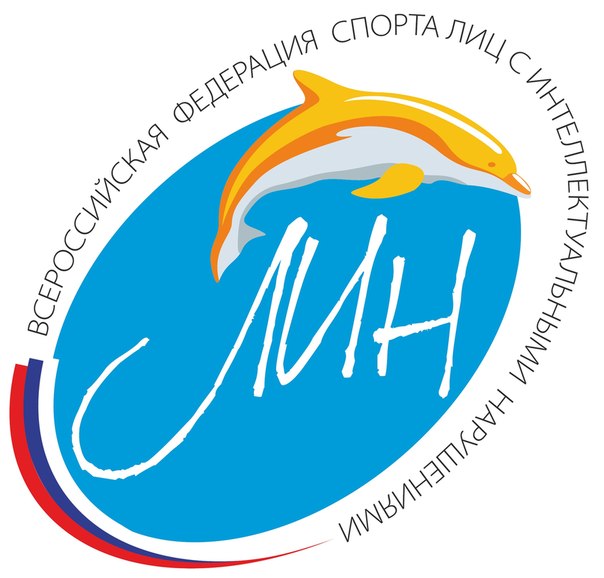 Всероссийская обязательная программа II спортивного разряда по спортивной гимнастике спорта ЛИНДевушки ИН 2, ИН 3(сентябрь) 2021Обязательная программа II – спортивного разряда.И.П. – исходное положение.О.С. – основная стойка.Общие требования к судейству.Если гимнастка не выполняет требование к элементу (обозначить – 1 с.), производиться сбавка 0,3 балла (судья D).В пунктах, где есть соединения из двух и более элементов, каждый выполненный элемент засчитывается отдельноОкончательная оценка складывается из стоимости элементов (оценка D) + исполнительское мастерство (оценка Е – 10,0 баллов)Опорный прыжокПрыжковый стол (высота 100см. и выше)Элемент №1 – при выполнении наскока на мост поочередная постановка ног сбавка 1,0 балл.Элемент №2 – при выполнении без фазы полета сбавка 1,0 балл.Если гимнастка совершает падение в элементе №2 – ей разрешается выполнить элемент №3После выполнения элемента №2 гимнастке разрешается подойти к краю кубов,  затем выполнить элемент №3 без сбавкиБрусья р.в.Упражнение состоит из двух частей, выполняемых независимо друг от друга 1 часть выполняется на нижней жерди. 2 часть выполняется на верхней жерди.Базовая оценка D складывается из суммы оценки за упражнение №1 (4,0 баллов) + оценка за упражнение №2 (4,0 баллов) = 8,0Окончательная оценка определяется суммой: оценка D + оценка ЕРазрешается использование дополнительных средств для наскока.Упражнение №1 (нижняя жердь)Упражнение №2БревноУпражнение выполняется на бревне средней высоты.Разрешается использование дополнительных средств для наскока.Комбинацию можно выполнять в любом направлении из любой точки бревна, с добавлением элементов хореографии.Упражнение составляется произвольно из предлагаемых элементов и завершается соскоком.Вольные упражненияКомбинацию можно выполнять в любом направлении из любой точки ковра.Музыка для упражнения подбирается произвольно из расчета времени 90 сек. Отсутствие музыки или музыка со словами – сбавка 1.00 балл (судья D). Представленные элементы выполняются в любой последовательности, с добавлением элементов хореографии после каждого элемента (связки элементов) акробатики. Хореография должна показывать плавный переход между акробатическими элементами и связками элементов. Композиция гимнастки должна охватывать минимум 2 линии (диагонали) гимнастического ковра.№УпражнениеСтоимость «D» баллыИ.П. – О.С. на дорожке для опорного прыжка1Разбег, наскок на мост1,02Вскок в упор присев 2,03Прыжок вверх, прогнувшись – приземление 4,0Итого:7,0№УпражнениеСтоимость «D» баллы1И.П. – упор стоя у нижней. Прыжок в упор.1,02Отмах 0,53Соскок дугой вперед – О.С.2,5Итого:4,0№УпражнениеСтоимость «D» баллыИ.П. – вис 1Поворот плечом вперед в смешенный хват1,02Смена хвата на хват сверху0,5 3Вис углом, согнув ноги (2с.)1,04Выпрямляя ноги вперед – мах назад, мах вперед0,5+0,55Махом назад соскок с поворотом на 90º 0,5Итого:4,0№УпражнениеСтоимость «D» баллы1Вскок или наскок на бревно (в любое И.П.)0,51Статический элемент (любой) (2 с.) 0,522 поворота налево (направо) на 90º1,0+1,032 шага галопа или (влево или вправо)0,5+0,54Из стойки правая (левая) впереди – 2 прыжка вверх 0,5+0,55Два шага вперед в приседе, руки в стороны0,5+0,562 Шага махом вперед, руки в стороны (не ниже 90º)0,5+0,57Соскок – прыжок вверх с поворотом на 90º налево (направо)1,0Итого:8,0№УпражнениеСтоимость «D» баллы1Переворот боком (колесо) 1,03Кувырок вперед0,54Кувырок назад1,0 5Равновесие (любое 2 с.)0,56Шпагат (любой 2 с.)1,07Стойка на руках (любая, обозначить)2,08Серия из не менее 2 прыжков0,5 + 0,5 9Прыжок со сменой ног, прыжок шагом0,5+0,5Итого:8,0